SEMAINE 28 / 06 MAI 2019DOMINANTE D'ACTIVITE CIBLEE : MOBILISER LE LANGAGE DANS TOUTES SES DIMENSIONS« À L’ECOLE, JE REPERE LES REGULARITES DANS TOUTES LES LANGUES »PROGRAMMES 2015 : L'école maternelle est une école bienveillante, plus encore que les étapes ultérieures du parcours scolaire. Se construire comme personne singulière, c'est découvrir le rôle du groupe dans ses propres cheminements, participer à la réalisation de projets communs, apprendre à coopérer.LE LIVRE DE LA SEMAINE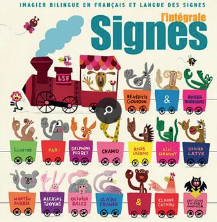 ACCUEIL :ACCUEIL :PROGRAMMES 2015 : Se construire comme personne singulière, c'est progressivement partager des tâches et prendre des initiatives et des responsabilités au sein du groupe.PROGRAMMES 2015 :L’équipe pédagogique aménage l'école (les salles de classe, les salles spécialisées, les espaces extérieurs...) afin d'offrir aux enfants un univers qui stimule leur curiosité, répond à leurs besoins notamment de jeu, de mouvement, de repos et de découvertes et multiplie les occasions d'expériences sensorielles, motrices, relationnelles, cognitives en sécurité.L'enseignant donne à tous les enfants un temps suffisant pour déployer leur activité de jeu. Il les observe dans leur jeu libre afin de mieux les connaître.RITUEL :PROGRAMMES 2015 : Les premiers repères temporels permettent à l'enseignant d’« ancrer » pour les enfants les premiers éléments stables d'une chronologie sommaire et de leur proposer un premier travail d'évocation et d'anticipation en s'appuyant sur des évènements proches du moment présent.EPS :PROGRAMMES 2015 : Les situations proposées à l'enfant lui permettent de découvrir et d'affirmer ses propres possibilités d'improvisation, d'invention et de création en utilisant son corps. Ces activités mobilisent, stimulent, enrichissent l'imaginaire et sont l'occasion d'éprouver des émotions, des sensations nouvelles.REGROUPEMENT 1 :PROGRAMMES 2015 : L'école demande régulièrement aux élèves d'évoquer, c'est‐à‐dire de parler de ce qui n'est pas présent (récits d'expériences passées, projets de classe...). Ces situations d'évocation entraînent les élèves à mobiliser le langage pour se faire comprendre sans autre appui, elles leur offrent un moyen de s'entraîner à s'exprimer de manière de plus en plus explicite.RECREATION :REGROUPEMENT 2 :PROGRAMMES 2015 : Les moments de réception où les enfants travaillent mentalement sans parler sont des activités langagières à part entière que l'enseignant doit rechercher et encourager. L'école maternelle occupe une place privilégiée pour leur offrir une fréquentation de la langue de l'écrit, très différente de l'oral de communication.REGROUPEMENT 3 :PROGRAMMES 2015 : Les moments de réception où les enfants travaillent mentalement sans parler sont des activités langagières à part entière que l'enseignant doit rechercher et encourager. L'école maternelle occupe une place privilégiée pour leur offrir une fréquentation de la langue de l'écrit, très différente de l'oral de communication.ATELIERS 1 :PROGRAMMES 2015 : le langage oral : utilisé dans les interactions, en production et en réception, il permet aux enfants de communiquer, de comprendre, d'apprendre et de réfléchir. C'est le moyen de découvrir les caractéristiques de la langue française et d'écouter d'autres langues parlées.Le langage écrit : présenté aux enfants progressivement jusqu'à ce qu'ils commencent à l'utiliser, il les habitue à une forme de communication dont ils découvriront les spécificités et le rôle pour garder trace, réfléchir, anticiper, s'adresser à un destinataire absent. Il prépare les enfants à l'apprentissage de l'écrire-lire au cycle 2.ATELIERS supplémentaires :PROGRAMMES 2015 : Les apprentissages des jeunes enfants s'inscrivent dans un temps long et leurs progrès sont rarement linéaires. Ils nécessitent un temps d'appropriation. Leur stabilisation nécessite de nombreuses répétitions dans des conditions variées. L’enseignant permet à l’enfant de pratiquer divers usages du langage oral : raconter, décrire, évoquer, expliquer, questionner, proposer des solutions, discuter un point de vueLes élèves affichent leur carte de présence en retrouvant leur place sur le tableau de présence, une place est attribuée à chacun et celui-ci doit identifier l'étiquette qui désigne sa place.L'appel est fait par un binôme qui utilise une fiche de présence. L'enseignant explique et supervise.TEMPS20mnACTIVITE1- Se présenter2-Apprendre à coopérer en participant à des jeuxCOMPETENCE(Explorer le monde) Explorer la matièreORGANISATION individuellement1- « Je me présente à la télévision »Matériel : micro individuel + télévision en cartonConsigne : « Celui qui est dans la télévision se présente en disant : je m'appelle..., j'ai 3 ans, j'habite à...»L'enseignant aide lors des premiers essais puis laisse les élèves se débrouiller. Il régule lorsque c'est nécessaire. Il peut être imaginé d'autres variations, donner la date, dire la météo, annoncer l'emploi du temps, annoncer les absents...2- Jeux libres Matériel : jeux proposés sur les tables / jeux d’imitation1- « Je me présente à la télévision »Matériel : micro individuel + télévision en cartonConsigne : « Celui qui est dans la télévision se présente en disant : je m'appelle..., j'ai 3 ans, j'habite à...»L'enseignant aide lors des premiers essais puis laisse les élèves se débrouiller. Il régule lorsque c'est nécessaire. Il peut être imaginé d'autres variations, donner la date, dire la météo, annoncer l'emploi du temps, annoncer les absents...2- Jeux libres Matériel : jeux proposés sur les tables / jeux d’imitation1- « Je me présente à la télévision »Matériel : micro individuel + télévision en cartonConsigne : « Celui qui est dans la télévision se présente en disant : je m'appelle..., j'ai 3 ans, j'habite à...»L'enseignant aide lors des premiers essais puis laisse les élèves se débrouiller. Il régule lorsque c'est nécessaire. Il peut être imaginé d'autres variations, donner la date, dire la météo, annoncer l'emploi du temps, annoncer les absents...2- Jeux libres Matériel : jeux proposés sur les tables / jeux d’imitation1- « Je me présente à la télévision »Matériel : micro individuel + télévision en cartonConsigne : « Celui qui est dans la télévision se présente en disant : je m'appelle..., j'ai 3 ans, j'habite à...»L'enseignant aide lors des premiers essais puis laisse les élèves se débrouiller. Il régule lorsque c'est nécessaire. Il peut être imaginé d'autres variations, donner la date, dire la météo, annoncer l'emploi du temps, annoncer les absents...2- Jeux libres Matériel : jeux proposés sur les tables / jeux d’imitationLa frise linéaire du mois est affichée, chaque jour, un élève déplace le petit bonhomme qui indique le changement de jour. En fin de journée, on évoque ce qui a été fait.TEMPS30 mnACTIVITE Prépa spectacleCOMPETENCE (Agir, s'exprimer, comprendre à travers l'activité physique)ORGANISATION collective(Agir, s'exprimer, comprendre à travers les activités physiques) Préparation du spectacle de fin d’année(Agir, s'exprimer, comprendre à travers les activités physiques) Préparation du spectacle de fin d’année(Agir, s'exprimer, comprendre à travers les activités physiques) Préparation du spectacle de fin d’année(Agir, s'exprimer, comprendre à travers les activités physiques) Préparation du spectacle de fin d’annéeTEMPS6 mnACTIVITEle récitant: produire un récitles auditeurs: écouter un récit et participer à une séance de questionCOMPETENCE(Mobiliser le langage dans toutes ses dimensions) Pratiquer divers usages du langage oral : évoquer, questionnerORGANISATIONcollectiveLUNDI : Premier récit La séance commence par le rituel de la page du livre de mémoire, l’élève doit chercher sa page, la montrer aux autres, puis reprendre son livre tel un cahier et commencer son récit. Le récit en total autonomie dure en moyenne 5 minutes. Je demande à l’élève s’il veut commencer la séance de questions. Les autres élèves peuvent alors demander la parole et interroger le récitant. Au début, c’est moi qui attribue la parole mais au fil des jours, le récitant peut indiquer qui lui pose une question. On peut décider d'utiliser un micro pour distribuer la parole. Lorsque la séance de questions est finie (5 à 6 minutes), j’indique à l’élève que je vais lui lire son récit, il faut qu’il écoute bien et qu’il dise s’il est d’accord, si je n’ai rien oublié. Puis nouveau tirage au sort pour savoir qui emmène la marionnette.MARDI-JEUDI-VENDREDI : récit puis tirage au sort.LUNDI : Premier récit La séance commence par le rituel de la page du livre de mémoire, l’élève doit chercher sa page, la montrer aux autres, puis reprendre son livre tel un cahier et commencer son récit. Le récit en total autonomie dure en moyenne 5 minutes. Je demande à l’élève s’il veut commencer la séance de questions. Les autres élèves peuvent alors demander la parole et interroger le récitant. Au début, c’est moi qui attribue la parole mais au fil des jours, le récitant peut indiquer qui lui pose une question. On peut décider d'utiliser un micro pour distribuer la parole. Lorsque la séance de questions est finie (5 à 6 minutes), j’indique à l’élève que je vais lui lire son récit, il faut qu’il écoute bien et qu’il dise s’il est d’accord, si je n’ai rien oublié. Puis nouveau tirage au sort pour savoir qui emmène la marionnette.MARDI-JEUDI-VENDREDI : récit puis tirage au sort.LUNDI : Premier récit La séance commence par le rituel de la page du livre de mémoire, l’élève doit chercher sa page, la montrer aux autres, puis reprendre son livre tel un cahier et commencer son récit. Le récit en total autonomie dure en moyenne 5 minutes. Je demande à l’élève s’il veut commencer la séance de questions. Les autres élèves peuvent alors demander la parole et interroger le récitant. Au début, c’est moi qui attribue la parole mais au fil des jours, le récitant peut indiquer qui lui pose une question. On peut décider d'utiliser un micro pour distribuer la parole. Lorsque la séance de questions est finie (5 à 6 minutes), j’indique à l’élève que je vais lui lire son récit, il faut qu’il écoute bien et qu’il dise s’il est d’accord, si je n’ai rien oublié. Puis nouveau tirage au sort pour savoir qui emmène la marionnette.MARDI-JEUDI-VENDREDI : récit puis tirage au sort.LUNDI : Premier récit La séance commence par le rituel de la page du livre de mémoire, l’élève doit chercher sa page, la montrer aux autres, puis reprendre son livre tel un cahier et commencer son récit. Le récit en total autonomie dure en moyenne 5 minutes. Je demande à l’élève s’il veut commencer la séance de questions. Les autres élèves peuvent alors demander la parole et interroger le récitant. Au début, c’est moi qui attribue la parole mais au fil des jours, le récitant peut indiquer qui lui pose une question. On peut décider d'utiliser un micro pour distribuer la parole. Lorsque la séance de questions est finie (5 à 6 minutes), j’indique à l’élève que je vais lui lire son récit, il faut qu’il écoute bien et qu’il dise s’il est d’accord, si je n’ai rien oublié. Puis nouveau tirage au sort pour savoir qui emmène la marionnette.MARDI-JEUDI-VENDREDI : récit puis tirage au sort.TEMPS30 mnACTIVITEjouer dans la courCOMPETENCEapprendre à coopérer en participant à des jeuxORGANISATIONcollectiveTEMPS15 mnACTIVITEComparer français et autres langues COMPETENCE(devenir élève) apprendre à rester attentif de plus en plus longtempsORGANISATIONcollectiveLUNDI-MARDI – JEUDI : La lecture est théâtralisée pour accrocher l'attention des petits élèves. Je lis puis demande « Qu'est-ce que tu comprends ? » « C'est le langage des personnes qui ne peuvent pas parler » « Apprenons à parler le langage des signes en mémorisant (mettre dans sa tête pour le retrouver) chaque signe ou le signe que tu aimes bien »VENDREDI : présentation et lecture du cahier de liaison.LUNDI-MARDI – JEUDI : La lecture est théâtralisée pour accrocher l'attention des petits élèves. Je lis puis demande « Qu'est-ce que tu comprends ? » « C'est le langage des personnes qui ne peuvent pas parler » « Apprenons à parler le langage des signes en mémorisant (mettre dans sa tête pour le retrouver) chaque signe ou le signe que tu aimes bien »VENDREDI : présentation et lecture du cahier de liaison.LUNDI-MARDI – JEUDI : La lecture est théâtralisée pour accrocher l'attention des petits élèves. Je lis puis demande « Qu'est-ce que tu comprends ? » « C'est le langage des personnes qui ne peuvent pas parler » « Apprenons à parler le langage des signes en mémorisant (mettre dans sa tête pour le retrouver) chaque signe ou le signe que tu aimes bien »VENDREDI : présentation et lecture du cahier de liaison.LUNDI-MARDI – JEUDI : La lecture est théâtralisée pour accrocher l'attention des petits élèves. Je lis puis demande « Qu'est-ce que tu comprends ? » « C'est le langage des personnes qui ne peuvent pas parler » « Apprenons à parler le langage des signes en mémorisant (mettre dans sa tête pour le retrouver) chaque signe ou le signe que tu aimes bien »VENDREDI : présentation et lecture du cahier de liaison.TEMPS15 mnACTIVITEÉcouter un livre ComptinesBilanCOMPETENCE(Mobiliser le langage dans toutes ses dimensions)Ecouter une histoire sans interrompre l’adulteRéciter comptines et vire langues en prêtant attention aux assonances, aux allitérations et à l’articulation en jeu Se rappeler ce qui a été fait dans la journéeORGANISATIONcollectiveLUNDI-MARDI-JEUDI : Rituel du jeu de dé : 2-3-4 objets à aller chercher. Vérification avec les pairs.VENDREDI : «Les élèves s'exercent avec l'aide des adultes à répéter physiquement ou «dire» leurs mots préférés» LUNDI-MARDI-JEUDI : Rituel du jeu de dé : 2-3-4 objets à aller chercher. Vérification avec les pairs.VENDREDI : «Les élèves s'exercent avec l'aide des adultes à répéter physiquement ou «dire» leurs mots préférés» LUNDI-MARDI-JEUDI : Rituel du jeu de dé : 2-3-4 objets à aller chercher. Vérification avec les pairs.VENDREDI : «Les élèves s'exercent avec l'aide des adultes à répéter physiquement ou «dire» leurs mots préférés» LUNDI-MARDI-JEUDI : Rituel du jeu de dé : 2-3-4 objets à aller chercher. Vérification avec les pairs.VENDREDI : «Les élèves s'exercent avec l'aide des adultes à répéter physiquement ou «dire» leurs mots préférés» TEMPS45 mn+ après la sieste.ACTIVITES1- Observer l'enseignant qui écrit (IM visuelle / kinesthésique)2- cadeau fête des mères (Im visuelle / kinesthésique)3- décorer sa feuille de mai (Im visuelle / intrapersonnelle)4- Jeu des ombres (Im visuelle / intrapersonnelle)5- Raconter une histoire (IM verbale / interpersonnelle)6- Ecrire une phrase (IM verbale / intrapersonnelle)7- Jeu des maisons (IM logicomaths / intrapersonnelle)8- Jeu des coccinelles (IM logicomaths / intrapersonnelle)COMPETENCE(Mobiliser le langage dans toutes ses dimensions)Communiquer avec les adultes et avec les autres enfants par le langage en se faisant comprendre ; Ecrire son prénom(Construire les premiers outils pour structurer sa pensée)Classer des objets en fonction de caractéristiques liées à leur forme.ORGANISATION1 : Enseignant 2 : Atsem3 : Supervisé4 : Autonomie5 : Enseignant6 : Atsem7 : Autonomie8 : AutonomieATELIER 1 « Je regarde et j'écoute l'enseignant qui écrit mon prénom » Support : feuille A4Matériel : crayonConsigne : « Je vais écrire ton prénom, tu me donnes le nom de chaque lettre puis tu regardes comment je fais chaque lettre, ensuite tu essaie d’écrire des lettres de ton prénom. »L'enseignant commente sa façon d'écrire chaque lettre, lorsqu'il a fini une lettre il donne le feutre à l’enfant qui essaie d’écrire à son tourATELIER 1 « Je regarde et j'écoute l'enseignant qui écrit mon prénom » Support : feuille A4Matériel : crayonConsigne : « Je vais écrire ton prénom, tu me donnes le nom de chaque lettre puis tu regardes comment je fais chaque lettre, ensuite tu essaie d’écrire des lettres de ton prénom. »L'enseignant commente sa façon d'écrire chaque lettre, lorsqu'il a fini une lettre il donne le feutre à l’enfant qui essaie d’écrire à son tourATELIER 1 « Je regarde et j'écoute l'enseignant qui écrit mon prénom » Support : feuille A4Matériel : crayonConsigne : « Je vais écrire ton prénom, tu me donnes le nom de chaque lettre puis tu regardes comment je fais chaque lettre, ensuite tu essaie d’écrire des lettres de ton prénom. »L'enseignant commente sa façon d'écrire chaque lettre, lorsqu'il a fini une lettre il donne le feutre à l’enfant qui essaie d’écrire à son tourATELIER 1 « Je regarde et j'écoute l'enseignant qui écrit mon prénom » Support : feuille A4Matériel : crayonConsigne : « Je vais écrire ton prénom, tu me donnes le nom de chaque lettre puis tu regardes comment je fais chaque lettre, ensuite tu essaie d’écrire des lettres de ton prénom. »L'enseignant commente sa façon d'écrire chaque lettre, lorsqu'il a fini une lettre il donne le feutre à l’enfant qui essaie d’écrire à son tourATELIER 2 « Je réalise le cadeau de la fête des mères »Support : boite cœur déjà peinteMatériel : fleurs à collerConsigne : « Tu choisis 3 tailles de fleurs, tu les ranges de la plus grande à la plus petite sur le dessus de la boite. Tu choisis ensuite 4 fleurs pour coller sur les côtés. »ATELIER 2 « Je réalise le cadeau de la fête des mères »Support : boite cœur déjà peinteMatériel : fleurs à collerConsigne : « Tu choisis 3 tailles de fleurs, tu les ranges de la plus grande à la plus petite sur le dessus de la boite. Tu choisis ensuite 4 fleurs pour coller sur les côtés. »ATELIER 2 « Je réalise le cadeau de la fête des mères »Support : boite cœur déjà peinteMatériel : fleurs à collerConsigne : « Tu choisis 3 tailles de fleurs, tu les ranges de la plus grande à la plus petite sur le dessus de la boite. Tu choisis ensuite 4 fleurs pour coller sur les côtés. »ATELIER 2 « Je réalise le cadeau de la fête des mères »Support : boite cœur déjà peinteMatériel : fleurs à collerConsigne : « Tu choisis 3 tailles de fleurs, tu les ranges de la plus grande à la plus petite sur le dessus de la boite. Tu choisis ensuite 4 fleurs pour coller sur les côtés. »ATELIER 3 « je décore la feuille du mois de mai »Support : fiche maiMatériel : craies + crayons de couleur + étiquettes prénom + colleConsigne : « Tu décores ta feuille en écoutant les comptines »ATELIER 3 « je décore la feuille du mois de mai »Support : fiche maiMatériel : craies + crayons de couleur + étiquettes prénom + colleConsigne : « Tu décores ta feuille en écoutant les comptines »ATELIER 3 « je décore la feuille du mois de mai »Support : fiche maiMatériel : craies + crayons de couleur + étiquettes prénom + colleConsigne : « Tu décores ta feuille en écoutant les comptines »ATELIER 3 « je décore la feuille du mois de mai »Support : fiche maiMatériel : craies + crayons de couleur + étiquettes prénom + colleConsigne : « Tu décores ta feuille en écoutant les comptines »ATELIER 4 « Jeu des ombres »Matériel : plaque ombres d’images + imagesConsigne : « Tu donnes à chaque ombre son image en respectant la taille grand ou petit »ATELIER 4 « Jeu des ombres »Matériel : plaque ombres d’images + imagesConsigne : « Tu donnes à chaque ombre son image en respectant la taille grand ou petit »ATELIER 4 « Jeu des ombres »Matériel : plaque ombres d’images + imagesConsigne : « Tu donnes à chaque ombre son image en respectant la taille grand ou petit »ATELIER 4 « Jeu des ombres »Matériel : plaque ombres d’images + imagesConsigne : « Tu donnes à chaque ombre son image en respectant la taille grand ou petit »ATELIER 5 « Je réalise une suite chronologique »Support : atelier NathanConsigne : « Tu ranges les images dans le bon ordre puis tu me racontes l’histoire »ATELIER 5 « Je réalise une suite chronologique »Support : atelier NathanConsigne : « Tu ranges les images dans le bon ordre puis tu me racontes l’histoire »ATELIER 5 « Je réalise une suite chronologique »Support : atelier NathanConsigne : « Tu ranges les images dans le bon ordre puis tu me racontes l’histoire »ATELIER 5 « Je réalise une suite chronologique »Support : atelier NathanConsigne : « Tu ranges les images dans le bon ordre puis tu me racontes l’histoire »ATELIER 6 « Je range les lettres pour écrire j’aime ma maman »Support : bande Matériel : étiquettes lettresConsigne : « Tu ranges les lettres pour « écrire » J’AIME MA MAMAN » Laisser l’enfant essayer de ranger seul en suivant le modèle devant lui.ATELIER 6 « Je range les lettres pour écrire j’aime ma maman »Support : bande Matériel : étiquettes lettresConsigne : « Tu ranges les lettres pour « écrire » J’AIME MA MAMAN » Laisser l’enfant essayer de ranger seul en suivant le modèle devant lui.ATELIER 6 « Je range les lettres pour écrire j’aime ma maman »Support : bande Matériel : étiquettes lettresConsigne : « Tu ranges les lettres pour « écrire » J’AIME MA MAMAN » Laisser l’enfant essayer de ranger seul en suivant le modèle devant lui.ATELIER 6 « Je range les lettres pour écrire j’aime ma maman »Support : bande Matériel : étiquettes lettresConsigne : « Tu ranges les lettres pour « écrire » J’AIME MA MAMAN » Laisser l’enfant essayer de ranger seul en suivant le modèle devant lui.ATELIER 7 « Je joue au jeu des maisons »Matériel : cartes maisons + cartes matérielConsigne : « Tu associes la carte de la maison construite avec la carte de la maison en morceaux »ATELIER 7 « Je joue au jeu des maisons »Matériel : cartes maisons + cartes matérielConsigne : « Tu associes la carte de la maison construite avec la carte de la maison en morceaux »ATELIER 7 « Je joue au jeu des maisons »Matériel : cartes maisons + cartes matérielConsigne : « Tu associes la carte de la maison construite avec la carte de la maison en morceaux »ATELIER 7 « Je joue au jeu des maisons »Matériel : cartes maisons + cartes matérielConsigne : « Tu associes la carte de la maison construite avec la carte de la maison en morceaux »ATELIER 8 « je joue avec les coccinelles »Matériel : coccinelle + jetons colorés + carte consigneConsigne : « Tu regardes ta carte consigne, tu prends les jetons qu’il te faut et tu les ranges au bon endroit sur ta coccinelle »ATELIER 8 « je joue avec les coccinelles »Matériel : coccinelle + jetons colorés + carte consigneConsigne : « Tu regardes ta carte consigne, tu prends les jetons qu’il te faut et tu les ranges au bon endroit sur ta coccinelle »ATELIER 8 « je joue avec les coccinelles »Matériel : coccinelle + jetons colorés + carte consigneConsigne : « Tu regardes ta carte consigne, tu prends les jetons qu’il te faut et tu les ranges au bon endroit sur ta coccinelle »ATELIER 8 « je joue avec les coccinelles »Matériel : coccinelle + jetons colorés + carte consigneConsigne : « Tu regardes ta carte consigne, tu prends les jetons qu’il te faut et tu les ranges au bon endroit sur ta coccinelle »TEMPS25-30 mnACTIVITES1- Raconter (IM verbale)2- Remédiation (IM interpersonnelle)3- Jouer aux ateliers autonomes (IM intrapersonnelle)COMPETENCE1- (Mobiliser le langage dans toutes ses dimensions) Pratiquer divers usages du langage oral : raconter2- (Apprendre en s’exerçant) stabiliser les apprentissages par de nombreuses répétitions dans des conditions variées.3- (Explorer le monde) Situer des objets par rapport à soi, entre eux, par rapport à des objets repères.ORGANISATION1 : Enseignant2 : Enseignant3 : Atsem ATELIER 1 « Je raconte la photo »Support : album langageConsigne : « Tu me racontes ce que tu vois, j'écris ce que tu dis »L'enseignant explique à chaque élève qu'il a besoin de savoir comment chacun parle pour les aider à encore mieux parler car c'est son travail, il aura auparavant fait une lecture rappel.ATELIER 1 « Je raconte la photo »Support : album langageConsigne : « Tu me racontes ce que tu vois, j'écris ce que tu dis »L'enseignant explique à chaque élève qu'il a besoin de savoir comment chacun parle pour les aider à encore mieux parler car c'est son travail, il aura auparavant fait une lecture rappel.ATELIER 1 « Je raconte la photo »Support : album langageConsigne : « Tu me racontes ce que tu vois, j'écris ce que tu dis »L'enseignant explique à chaque élève qu'il a besoin de savoir comment chacun parle pour les aider à encore mieux parler car c'est son travail, il aura auparavant fait une lecture rappel.ATELIER 1 « Je raconte la photo »Support : album langageConsigne : « Tu me racontes ce que tu vois, j'écris ce que tu dis »L'enseignant explique à chaque élève qu'il a besoin de savoir comment chacun parle pour les aider à encore mieux parler car c'est son travail, il aura auparavant fait une lecture rappel.ATELIER 2 « Atelier de remédiation si nécessaire »Support : selon les besoinsIci l’enseignant s’attache à faire refaire ou à faire faire autrement pour permettre à l’enfant ou à un groupe d’enfants de mieux comprendre une notion, de stabiliser l’apprentissage pour que chacun soit dans une situation de réussite. La parole est favorisée.ATELIER 2 « Atelier de remédiation si nécessaire »Support : selon les besoinsIci l’enseignant s’attache à faire refaire ou à faire faire autrement pour permettre à l’enfant ou à un groupe d’enfants de mieux comprendre une notion, de stabiliser l’apprentissage pour que chacun soit dans une situation de réussite. La parole est favorisée.ATELIER 2 « Atelier de remédiation si nécessaire »Support : selon les besoinsIci l’enseignant s’attache à faire refaire ou à faire faire autrement pour permettre à l’enfant ou à un groupe d’enfants de mieux comprendre une notion, de stabiliser l’apprentissage pour que chacun soit dans une situation de réussite. La parole est favorisée.ATELIER 2 « Atelier de remédiation si nécessaire »Support : selon les besoinsIci l’enseignant s’attache à faire refaire ou à faire faire autrement pour permettre à l’enfant ou à un groupe d’enfants de mieux comprendre une notion, de stabiliser l’apprentissage pour que chacun soit dans une situation de réussite. La parole est favorisée.ATELIER 3 « Je joue aux ateliers autonomes »Matériel : tiroirs individuels Consigne : « Tu choisis ton tiroir, tu vas à une table, tu fais seul(e) et en silence, quand tu as fini, tu ranges et remets le tiroir à sa place, tu peux prendre un autre tiroir qui est rangé »Les règles : -je prends un tiroir dans le meuble -je m’installe à une table -je fais SEUL et en SILENCE -quand j’ai terminé, je remets le matériel dans le tiroir, vérifie avec la photo que tout est en place (complet et prêt à l’emploi) et je range le tiroir dans le meuble. - Je ne prends jamais un tiroir ni du matériel qui est déjà sorti sur une table (et qui est peut-être à quelqu’un) Quoi d’autre ? -Je peux demander de l’aide à l’adulte pour qu’il me montre. -Je peux faire autant de fois que je veux la même activité. -Je dois laisser la classe propre dans tous les cas : donc si j’ai renversé de l’eau ou autre chose, j’éponge ou ramasse. - Si je le souhaite, je peux demander à présenter mon atelier aux camarades lors du regroupement qui suit. ATELIER 3 « Je joue aux ateliers autonomes »Matériel : tiroirs individuels Consigne : « Tu choisis ton tiroir, tu vas à une table, tu fais seul(e) et en silence, quand tu as fini, tu ranges et remets le tiroir à sa place, tu peux prendre un autre tiroir qui est rangé »Les règles : -je prends un tiroir dans le meuble -je m’installe à une table -je fais SEUL et en SILENCE -quand j’ai terminé, je remets le matériel dans le tiroir, vérifie avec la photo que tout est en place (complet et prêt à l’emploi) et je range le tiroir dans le meuble. - Je ne prends jamais un tiroir ni du matériel qui est déjà sorti sur une table (et qui est peut-être à quelqu’un) Quoi d’autre ? -Je peux demander de l’aide à l’adulte pour qu’il me montre. -Je peux faire autant de fois que je veux la même activité. -Je dois laisser la classe propre dans tous les cas : donc si j’ai renversé de l’eau ou autre chose, j’éponge ou ramasse. - Si je le souhaite, je peux demander à présenter mon atelier aux camarades lors du regroupement qui suit. ATELIER 3 « Je joue aux ateliers autonomes »Matériel : tiroirs individuels Consigne : « Tu choisis ton tiroir, tu vas à une table, tu fais seul(e) et en silence, quand tu as fini, tu ranges et remets le tiroir à sa place, tu peux prendre un autre tiroir qui est rangé »Les règles : -je prends un tiroir dans le meuble -je m’installe à une table -je fais SEUL et en SILENCE -quand j’ai terminé, je remets le matériel dans le tiroir, vérifie avec la photo que tout est en place (complet et prêt à l’emploi) et je range le tiroir dans le meuble. - Je ne prends jamais un tiroir ni du matériel qui est déjà sorti sur une table (et qui est peut-être à quelqu’un) Quoi d’autre ? -Je peux demander de l’aide à l’adulte pour qu’il me montre. -Je peux faire autant de fois que je veux la même activité. -Je dois laisser la classe propre dans tous les cas : donc si j’ai renversé de l’eau ou autre chose, j’éponge ou ramasse. - Si je le souhaite, je peux demander à présenter mon atelier aux camarades lors du regroupement qui suit. ATELIER 3 « Je joue aux ateliers autonomes »Matériel : tiroirs individuels Consigne : « Tu choisis ton tiroir, tu vas à une table, tu fais seul(e) et en silence, quand tu as fini, tu ranges et remets le tiroir à sa place, tu peux prendre un autre tiroir qui est rangé »Les règles : -je prends un tiroir dans le meuble -je m’installe à une table -je fais SEUL et en SILENCE -quand j’ai terminé, je remets le matériel dans le tiroir, vérifie avec la photo que tout est en place (complet et prêt à l’emploi) et je range le tiroir dans le meuble. - Je ne prends jamais un tiroir ni du matériel qui est déjà sorti sur une table (et qui est peut-être à quelqu’un) Quoi d’autre ? -Je peux demander de l’aide à l’adulte pour qu’il me montre. -Je peux faire autant de fois que je veux la même activité. -Je dois laisser la classe propre dans tous les cas : donc si j’ai renversé de l’eau ou autre chose, j’éponge ou ramasse. - Si je le souhaite, je peux demander à présenter mon atelier aux camarades lors du regroupement qui suit. 